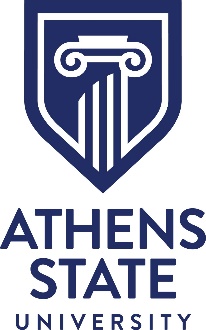                                                                                                                        	Originally Issued: April 3, 2017Reviewed:  May 29, 2020REQUEST FOR RECORDS DESTRUCTIONComplete Information on Records to be DestroyedI hereby certify that the records to be disposed of are represented correctly above and that further retentionis not required in accordance with the Records Disposition Authority or for any pending/imminent litigation.___________________________________________ 	____________________________________________Signature of Supervisor	Date				Signature of University Records Manager           Date  Approved to Dispose	 Retain/ArchiveCUSTODIAN OF RECORDSSUPERVISOROFFICE/SECTIONDIVISIONTODAY’S DATEDATE RECORDS ARE TO BE DESTROYEDARE RECORDS REPLACED WITH DIGITAL COPIES:YES   NOMETHOD OF DESTRUCTION:Recycling   Shredding  Landfill   OtherSubfunction NameRecord title as listed on RDADate SpanVolume (# of boxes)